Comparison of Relative Humidity and Temperature Based Models for Estimating Global Solar Radiation in Uyo, Nigeria*John F Wansah1, Prisca Innocent2, Actor J. Ocheje3, Jacob B. Akeredolu3, Cookey Iyen3 and Amaitem J. Iseh31Department of Physics, Modibbo Adama University of Technology Yola, Yola2Department of Physics, University of Uyo, Uyo3Department of Pure and Applied Physics, Federal University Wukari, Wukarifomunyuydzesinyuy@gmail.comAbstract: A comparative study has been carried out using four relative humidity-based models to estimate the global solar radiation in Uyo (Longitude 5' 02o N, Latitude 7' 55o E). The values of the measured and the estimated global solar radiation models were tested using the root mean square error (RMSE), the mean bias error (MBE) and the mean percentage error (MPE); and the coefficient of determination, R2 and correlation coefficient, r were also calculated. From the results obtained, Augustine and Nabuchi; and Ituen et al Models are most suitable for estimating monthly average daily global solar radiation for Uyo and locations with similar geographic and climatic conditions. Since the study, design and utilization of solar energy conversion devices depend to a greater extend on the monthly average daily global solar radiation data so determined, then the global solar radiation intensity values obtained by this approach can be used in the design and estimation of performance of solar applications system in Uyo, Nigeria.[John F Wansah, Prisca Innocent, Actor J. Ocheje, Jacob B. Akeredolu, Cookey Iyen and Amaitem J. Iseh. Comparison of Relative Humidity and Temperature Based Models for Estimating Global Solar Radiation in Uyo, Nigeria. N Y Sci J 2016;9(12):17-23]. ISSN 1554-0200 (print); ISSN 2375-723X (online). http://www.sciencepub.net/newyork. 4. doi:10.7537/marsnys091216.04.Keywords: Relative humidity, temperature, global solar radiation models, Uyo1. IntroductionSolar radiation is the primary source of the Earth’s energy, providing about 99.97% of the heat energy required for chemophysical processes in the atmosphere, ocean, land, and other water bodies (Ogolo, 2010). Solar radiation plays an important role as a renewable energy source or alternative energy source as solar radiation measurements could be used to estimate potential power levels that can be generated from photovoltaic cells and also necessary for determining cooling loads for buildings (Gopinathan, 1992). Solar radiation thus has many useful applications in architectural design, evapotranspiration estimates, agriculture, and atmospheric, land, ocean, and hydrologic models (Tahars et al., 2006; Falayi and Rabiu, 2011). The acquisition and the development of database on the long term solar radiation will facilitate the evaluation of solar energy potential as an input to the country’s energy budget and other modeling applications (Falayi and Rabiu, 2011). Global solar radiation has being studied due to its importance in providing energy for the Earth’s climate system. The solar radiation reaching the Earth’s surface depends upon climatic conditions of a location, which is essential to the prediction and design of a solar energy system (Burari and Sambo, 2001). However, in developing countries such as Nigeria, it has been very difficult measuring global solar radiation due to the availability of equipment or non-functioning of the existing equipment (Umoh et al., 2013).Many models using some meteorological variables such as air temperature, sunshine hours, relative humidity, etc have been proposed for various locations, but models based on sunshine hours are the most commonly used. Besides the most popular Angstrom-Prescott model (1924) for estimating solar radiation from sunshine hours, some other scientists have developed many empirical equations that determine the relationship between radiation and several other meteorological, geographical and astronomical parameters. The models are developed in ways that combine one, two, three or more parameters. Models such as the ones developed by Glover and McCulloch (1958), Dogniaux and Lemoine (1983), Raja and Twidell (1990a,b) combined the relative sunshine with the station’s latitude. Swartman and Ogunlade (1967) developed a model that combined relative sunshine with the mean relative humidity; Gopinathan (1988a,b) developed a model that combined the relative sunshine with the station’s latitude in degrees and altitude in km; Abdalla (1994) made a combination of relative sunshine, mean air temperature and relative humidity in his model; Ododo et al., (1995) merged the maximum air temperature and mean relative humidity with relative sunshine in a model he developed with co-scientists; Ojosu and Komolafe (1987) used a model that combined the sunshine ratio with temperature ratio and the ratio between the mean relative humidity and maximum relative humidity; and Rehman and Halwani (1997) combined the sunshine ratio with the station’s latitude and longitude in degrees and altitude in km. Bristow-Campbell (1984), Hargreaves et al., (1985), Allen (1997) and Chen et al., (2004) used only air temperature range in their models. Hargreaves and Samani (1982) developed a model that combined air temperature range with a factor of 0.16 for interior regions or 0.17 for coastal regions depending on the station. Annandale et al., (2002) did same but also incorporated the station’s altitude in his model. Rietveld (1978) used universally accepted regression constants in the Angstrom-Prescott type regression model. Skeiker (2006) produced a model with seven parameters while Ertekin and Yaldiz (1999) used nine parameters. In Nigeria, a number of other studies have been conducted on the measurement and estimation of solar radiation from other meteorological variables and these include: Ezekwe and Ezeilo (1981), Awachie and Okeke (1982), Ideriah (1981, 1983, 1985), Bamiro (1983) and Okogbue and Adedokun (2003). Also Ezekwe and Ezeilo (1981) presented empirical correlations for Nsukka a town located in the southeastern part of Nigeria. On the other hand, Bamiro (1983) presented some empirical correlations for predicting global insolation for Ibadan (Nigeria). Okogbue and Adedokun (2003) in their attempted to improve on the estimation of global solar irradiance for Ondo, a city in south western Nigeria, used daily global radiation, sunshine hours, minimum and maximum temperature and relative humidity data for the periods (1986-1990). These data were used to produce seven additional correlation equations with the Angstrom type equation for estimating global solar irradiance in the location. The correlation equations performed better when long-term monthly average values of the meteorological parameters were used. The objective of this work is to use four relative humidity based models to calculate the monthly average global solar irradiance over Uyo based on the readily measured meteorological variables and to validate which of the models is the most suitable using some statistical methods.TheoryThe model for estimating the monthly average daily global solar radiation that is simple and widely used is Angstrom-Prescott (1924) model for estimating solar radiation from sunshine hours given as 				(1)where H is the monthly average global radiation on horizontal surface, S is the monthly average daily bright sunshine hours, S0 is the maximum possible monthly average daily sunshine hours or day length, a and b are constants, and H0 is the monthly average daily extraterrestrial radiation (MJ/m2 day) which can be expressed as:  				(2)where Ws is sunset hour angle in degree and defined as proposed by Iqbal (1983) as 		(3)The value of 1367 W/m2 has been recommended for the solar constant Isc,  is the latitude of location under consideration; Dn is the day number of the year starting from January 1 to December 31 and δ is the declination angle of location given as: 		(4)  (MJm-2day-1) 		(5)In this work the following models are used: Ituen et al., (2012) Models 1 and 2 (equations 6 and 7 respectively) based on relative humidity and maximum temperature. 			(6) 			(7)Augustine and Nabuchi (2010) developed models for predicting solar radiation in the southern parts of Nigeria given as: 			(8)Falayi et al., (2008) Model 		(9)where Hp is the predicted monthly average global radiation on horizontal surface.The error or deviation of the estimated values from the measured values is determined based on statistical parameters such as the root mean square error (RMSE), the mean bias error (MBE) and mean percentage error (MPE) (equations 10-12). Coefficient of determination, R2 (equation 13) is most often seen as a number between 0.0 and 1.0, used to describe how well a regression line fits a set of data. R2 near 1.0 indicates that a regression line fits the data well, while an R2 closer to 0.0 indicates that a regression line does not fit the data very well. Coefficient of correlation, r (equation 14) is used to test the linear relationship between estimated and measured values. The value of r is between -1.0 and +1.0, the + and – signs are used for positive linear correlations and negative linear correlations, respectively (Wansah et al., 2014).2. Materials and MethodsData were taken from Nigerian Metrological Agency, NIMET Uyo and the monthly mean relative humidity, solar radiation, and temperature readings spanning 13 years (2000-2013) were obtained for Uyo (Longitude 5' 02o N, Latitude 7' 55o E) as shown in Fig. 1. The monthly averages of the data were obtained. The necessary meteorological and solar radiation parameters were calculated from equations (1-5). Four different relative humidity-based solar radiation models (equations 6-9) were selected based on their relationship with geographical information of Uyo and used for the estimation. Assessment and comparison of the four selected models were based on some statistical parameters given by equations (10-14).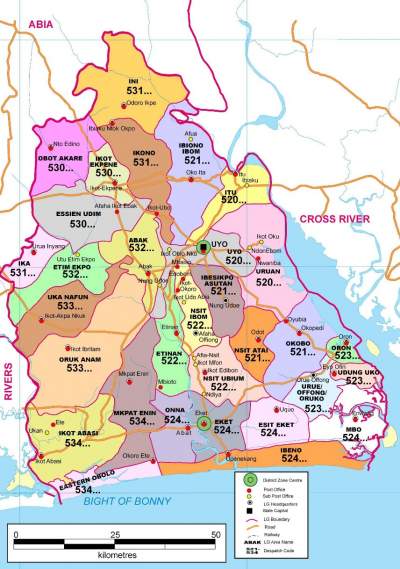 Fig. 1: Uyo, Akwa Ibom State (Anon., 2016)3. Results and DiscussionThe monthly data processed in preparation for the correlation are presented in Table 1. The accuracy of the estimated values was tested by calculating the RMSE (Root Mean square Error, MJ/m2), MBE (Mean Bias Error, MJ/m2), and MPE (Mean Percentage Error, %). The results are shown in Table 3. Figure 2 further illustrates the comparison between observed and predicted values of the correlation equation. Microsoft Excel software was used in evaluating model parameters by writing computer programmes for the appropriate formulae. 		(10)  			(11)  			(12) 			(13)  	(14)where n is the number of observations, Hm is the measured global radiation, Hp is the estimated global radiation and m is the mean measured global radiation. The global solar radiation, estimated and measured solar radiation, and regression and statistical indicators for Uyo are calculated as shown in Tables 1, 2 and 3 respectively. Table 3 contains summaries of various liner regression analyses obtained from the application of equations (10-14) to the monthly mean values for the three variables under study. Equations (1-3) have the highest values of correlation coefficient while equation (4) has the lowest value of r. The estimated values of global solar radiation for Uyo along with the measured data are shown in Table 2. The following observations were made from a study of Table 3 based on the RMSE; equation (3) produces the best correlation while equation (1) gives the worst with larger value of RMSE. For MBE the result shows that equation (3) is the best while equation (1) is the worst. With respect to MPE, equation (3) offers the best correlation while equation (1) gives the worst. Since MPE gives information on long term performance of the examined regression equation, a positive MPE value provides the average amount of overestimation in the calculated values while a negative MPE gives underestimation (Umoh et al., 2013). On the whole, a low MPE is desirable. The test on RMSE conveys information on the short term performance of the different equations since it enables a term-by-term comparison of the actual variations between the estimated and measured values. For more accurate estimation, lower values of RMSE are desired (Umoh et al., 2013). Hence it can be concluded that equation 2 and 3 are more suitable for estimating global solar radiation for Uyo as shown in Figs. 2 and 3.Generally, correlation coefficients (0.791 - 0.298) are high for all the variables. This implies that, there are statistically significant relationships between the clearness index, the relative humidity, the ratio of minimum to maximum daily temperature and the monthly average daily temperature. From Tables 2 and 3 it is concluded that equations 2 and 3 can be used in estimation of global solar radiation for Uyo, the same as also observed from the graphs shown in Figs. 1 and 2. Therefore, the global solar radiation intensity values obtained by this approach can be used in the design and estimation of performance of solar applications system in Uyo, Nigeria.4. ConclusionData taken from the Nigerian Metrological Agency, NIMET Uyo on the monthly mean relative humidity, solar radiation, and temperature readings spanning 13 years (2000-2013) for Uyo has been compared.The values of the measured and the estimated global solar radiation models were tested using the root mean square error (RMSE), the mean bias error (MBE) and the mean percentage error (MPE); and the coefficient of determination, R2 and correlation coefficient, r were also calculated. From the results obtained, Augustine and Nabuchi; and Ituen et al Models are most suitable for estimating monthly average daily global solar radiation for Uyo and locations with similar geographic and climatic conditions in the design and optimization of the performance of solar energy utilities such as stand-alone photovoltaic systems. Table 1: Relative Humidity, Maximum Temperature and Global Solar Radiation for UyoWhere Kt the clearness index is defined as the ratio of the observed/measured horizontal terrestrial solar radiation (Hm), to the calculated/predicted horizontal extraterrestrial solar radiation (H0).Table 2: Comparison of Estimated and Measured Solar Radiation Data for UyoTable 3: Equation with Regression and Statistical Indicators for UyoAcknowledgmentAuthors are grateful to the Nigerian Metrological Agency, NIMET Uyo, for the data used in this study.Corresponding AuthorJohn F. WansahDepartment of PhysicsModibbo Adama University of Technology, YolaYola, NigeriaE-mail: fomunyuydzesinyuy@gmail.com ReferencesAbdalla YAG. New correlation of global solar radiation with meteorological parameters for Bahrain. Int J Sol Energy 1994; 16:111-120.Allen R. Self-calibrating method for estimating solar radiation from air temperature. J Hydrol Eng 1997; 2:56-67.Angstrom A. Solar and terrestrial radiation. Quart J Roy Met Soc 1924; 50:121-125.Anonymous, Map of Uyo, Akwa Ibom State, nigeriagalleria.com, retrieved 10/11/2016.Augustine C and Nnabuchi MN. Analysis of some meteorological data for some selected Cities in the Eastern and Southern zone of Nigeria. Afri J of Env Sc and Tech 2010; 4:092-099.Awachie IRN and Okeke CE. Measurement of solar energy radiation at Nsukka and the determination of the regression co-efficient. Solar energy 1982; 28: 295-302.Bamiro OA. Empirical relations for the determination of solar radiation in Ibadan, Nigeria. Solar energy 1983; 31:85-94.Bristow KL, Champbell GS. On the relationship between incoming solar radiation and daily maximum and minimum temperature. Agric Forest Meteorol 1984; 31:159-166.Burari FW, Sambo AS. Model for the prediction of global solar radiation for Bauchi using Meteorological Data. Nig. J. Renew Energy 2001; 91: 30-33.Chen R, Ersi K, Yang J, Lu S, Zhao W. Validation of five global radiation models with measured daily data in China. Energy Convers Manage 2004; 45:1759-1769.Dogniaux R, Lemoine M. Classification of radiation sites in terms of different indices of atmospheric transparency. In: Solar energy research and development in the European community. Dordrecht, Holland, Reidel 1983.Ertekin C, Yaldiz O. Estimation of monthly average daily global radiation on horizontal surface for Antalya, Turkey. Renew Energy 1999; 17:95-102.Ezekwe CI, Ezeilo CCO. Measured solar radiation in a Nigerian Environment compared with predicted data. Solar energy 1981; 26:181-186.Falayi EO, Rabiu AB. Estimation of global solar radiation using cloud cover and surface temperature in some selected cities in Nigeria. Archives of Phys Res 2011; 2:99-109.Falayi EO1, Adepitan JO, Rabiu AB. Empirical models for the correlation of global solar radiation with meteorological data for Iseyin, Nigeria. Int J of Phys Sci 2008; 3:210-216.Folayan CO. Estimation of global solar radiation bound for some Nigerian cities. Nig J. Solar Energy 1988; 7: 36-43.Glover JS, McCulloch G. The empirical relation between solar radiation and hours of sunshine. Quarterly J of the Royal Meteor Soc 1958; 84:172-175.Gopinathan KK. A general formula for computing the coefficients of the correlations connecting global solar radiation to sunshine duration. Sol Energy 1988a; 41:499-502.Gopinathan KK. A simple method for predicting global solar radiation on a horizontal surface. Sol Wind Technol 1988b; 5:581-583.Gopinathan KK. Solar sky radiation estimation techniques. Solar Energy 1992; 49: 9-11.Hargreaves G, Riley J. Irrigation water requirement for the Senegal River Basin. J Irrig Drain Eng, ASCE 1985; 111:265-75.Hargreaves GH, Samani ZA. Estimating Potential Evapotranspiration. J Irrig Drain Div 1982; 108:225-230.Ideriah FJK. A model for calculating direct and diffuse solar radiation- Solar Energy 1981; 26: 447-452.Ideriah FJK. On the calculation of solar radiation in hazy atmosphere and on turbidity in Ibadan. Solar Energy 1985; 34: 271-278.Ideriah FJK. On the relationship between diffuse and global solar radiation. Solar Energy 1983; 31:119-124.Iqbal M. An introduction to solar radiation. Academic Press, New York 1983; pp.59-67.Ituen EE, Esen NU, Nwokolo SC, Udo EG. Prediction of global solar radiation using relative humidity, maximum temperature and sunshine hours in Uyo, in the Niger Delta region, Nigeria. Adv in Appl Sci Res 2012; 3(4):1923-1937.Nnabuchi MN, Ekpe JE, Ibeh GF. Estimation of global solar radiation in Onitsha and Calabar using empirical models. Com in Appl Sci 2013; 1(1):25-37.Ododo JC, Sulaiman AT, Aidan J, Yuguda MM, Ogbu FA. The importance of maximum air temperature in the parameterisation of solar radiation in Nigeria. Ren En 1995; 6:751-763.Ogolo EO, Evaluating the performance of some predictive models for estimating global solar radiation across varying climatic conditions in Nigeria. India J of Radio & Space Physics 2010; 39:121-131.Ojosu JO, Komolafe LK. Models for estimating solar radiation availability in south western Nigeria. Nig J Sol Energy 1987; 6:69-77.Okogbue EC, Adedokun JA. Improving the estimation of global solar radiation over Ondo in southwestern Nigeria. Nig J of Physics 2003; 15:20-31.Raja IA, Twidell JW. Distribution of global insolation over Pakistan. Sol Energy 1990a; 44:63-71.Raja IA, Twidell JW. Diurnal variation of global insolation over five locations in Pakistan. Sol Energy 1990b; 44:73-76.Rehman S, Halwani T. Global solar radiation estimation. Renew Energy 1997; 12:369-85.Rietveld M. A new method for estimating the regression coefficients in the formula relating solar radiation to sunshine. Agric Meteorol 1978; 19:243-252.Skeiker K. Correlation of global solar radiation with common geographical and metrological parameters for Damascus province, Syria. Energy Convers Mange 2006; 47:331-345.Swartman RK, Ogunlade O. Solar radiation estimates from common parameters. Sol Energy 1967; 11:170-172.Tahas S V, Ristoiu D, Cosma C. Trends of the global solar radiation and air temperature in Cluj-Napoca, Romania (1984–2008). Romanian J in Physic 2006; 56: 5(6):784-789.Umoh MD, Udo SO, Udoakah YON. Estimation of global solar radiation on horizontal surface from sunshine hours and other metrological parameters for Calabar, Nigeria. J of Asian Sci Res, 2013; 3(11):1083-1089.Wansah JF, Udounwa AE, Mee AU, and Emah JB. Comparison of sunshine based models for estimating global solar radiation in Uyo, Nigeria. New York Sc J 2014; 7(12):60-65. 12/03/2016MonthR (%)Tm (oC)Hm (MJ/m2)Ho (MJ/m2)Jan73.6428571433.7428571414.2337.426956260.380207247Feb72.1428571434.7928571416.2538.224245330.425122847Mar80.3571428633.6071428614.6736.930186510.397236012Apr82.0714285732.6500000014.4437.04818990.389762632May82.8571428631.9500000014.7237.572237520.391778637Jun84.9285714330.7285714313.6637.562431390.363661230Jul87.7857142929.9285714311.6537.671168920.309255070Aug88.2857142929.0000000010.3638.354979450.270108344Sep86.3571428629.9785714313.8538.482109290.359907506Oct84.1428571431.2000000014.6338.170550430.142143989Nov81.9285714332.1857142916.1537.423611300.180710971Dec78.6428571433.1000000015.1437.098352420.234280716MonthHmEqn 1Eqn 2Eqn 3Eqn 4Jan14.23-29.761916.6870814.725368644.58655Feb16.25-30.235417.8452615.1422617645.54111Mar14.67-30.061216.3653514.0835904143.97419Apr14.44-30.335115.7084314.0142717244.10944May14.72-30.846815.4046214.1593660844.73092Jun13.66-31.056614.4830014.0156163644.71279Jul11.65-31.447913.9221913.86245244.83331Aug10.36-32.072413.4626014.0795650345.64554Sep13.85-31.970914.2603714.2598204745.80298Oct14.63-31.475415.0773714.2965070245.43916Nov16.15-30.627515.5201114.1659061244.55686Dec15.14-30.020016.0635914.2621966044.17970EquationsRR2RMSEMBEMPE0.653500150-16.2689950012.42033589-3.212268550-22.979417750.7914976911.4815939790.4269110360.0895830490.6891244490.5065383951.0421410000.3945673780.0078388220.1547839100-0.29846465612.787490008.2194900002.19263418215.859740000